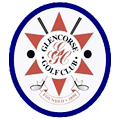 LADIES INTER CLUB TOURNAMENT 2021Saturday 8th MayQuarter FINALS Saturday 8th MaySemi FINALSTBCGLENCORSEMurrayfield3 & 2Baberton 1 UPBABERTON7 & 5WINNERS2021MURRAYFIELDMurrayfield3 & 2Baberton 1 UPBABERTON7 & 5WINNERS2021BABERTONBaberton7 & 5Baberton 1 UPBABERTON7 & 5WINNERS2021MERCHANTSBaberton7 & 5Baberton 1 UPBABERTON7 & 5WINNERS2021NEWBATTLERoyal Musselburgh7 & 5Broomieknowe7 & 5BABERTON7 & 5WINNERS2021ROYAL MUSSELBURGHRoyal Musselburgh7 & 5Broomieknowe7 & 5BABERTON7 & 5WINNERS2021MUSSELBURGHBroomieknowe13 & 11Broomieknowe7 & 5BABERTON7 & 5WINNERS2021BROOMIEKNOWEBroomieknowe13 & 11Broomieknowe7 & 5BABERTON7 & 5WINNERS2021WINNERS2021TURNHOUSETurnhouse6 & 4Mortonhall13 & 11MORTONHALL7 & 5WINNERS2021RATHO PARKTurnhouse6 & 4Mortonhall13 & 11MORTONHALL7 & 5WINNERS2021DALMAHOYMortonhall5 & 4Mortonhall13 & 11MORTONHALL7 & 5WINNERS2021MORTONHALLMortonhall5 & 4Mortonhall13 & 11MORTONHALL7 & 5WINNERS2021PRESTONFIELDLiberton1 up at 19Kingsknowe3 & 1MORTONHALL7 & 5WINNERS2021LIBERTONLiberton1 up at 19Kingsknowe3 & 1MORTONHALL7 & 5WINNERS2021CRAIGMILLAR PARKKingsknowe3 & 1Kingsknowe3 & 1MORTONHALL7 & 5WINNERS2021KINGSKNOWEKingsknowe3 & 1Kingsknowe3 & 1MORTONHALL7 & 5WINNERS2021